Your recent request for information is replicated below, together with our response.I would like to understand what (if any) charges are levied on organisations wishing to march given the Police Scotland resources required to police such events. I would also like to understand what (if any) charges are levied on organisations wishing to hold road running/walking events though parts of Stirling eg charity fun runs etc.In general, police do not charge for parades/marches and only charge for services at events if it is a commercial event where the organiser stands to make a profit. We have a duty to ensure public safety and respect the right to assembly.  Charity and community events are not normally charged for police services. There is some further information on our website you may find of interest - Football matches & other major events - Police ScotlandIf you require any further assistance, please contact us quoting the reference above.You can request a review of this response within the next 40 working days by email or by letter (Information Management - FOI, Police Scotland, Clyde Gateway, 2 French Street, Dalmarnock, G40 4EH).  Requests must include the reason for your dissatisfaction.If you remain dissatisfied following our review response, you can appeal to the Office of the Scottish Information Commissioner (OSIC) within 6 months - online, by email or by letter (OSIC, Kinburn Castle, Doubledykes Road, St Andrews, KY16 9DS).Following an OSIC appeal, you can appeal to the Court of Session on a point of law only. This response will be added to our Disclosure Log in seven days' time.Every effort has been taken to ensure our response is as accessible as possible. If you require this response to be provided in an alternative format, please let us know.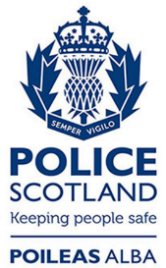 Freedom of Information ResponseOur reference:  FOI 24- 0413Responded to:  12 February2024